Publicado en  el 20/01/2017 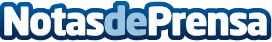 Publicada la lista Best In Travel, con los mejores destinos para 2017Lonely Planet publica una de sus listas célebres con los mejores países para visitar este añoDatos de contacto:Nota de prensa publicada en: https://www.notasdeprensa.es/publicada-la-lista-best-in-travel-con-los Categorias: Viaje Turismo http://www.notasdeprensa.es